Неделя «Вот оно, какое наше лето!» (15.07 – 19.07) старшая группа №5«РИСУЕМ ЛЕТО»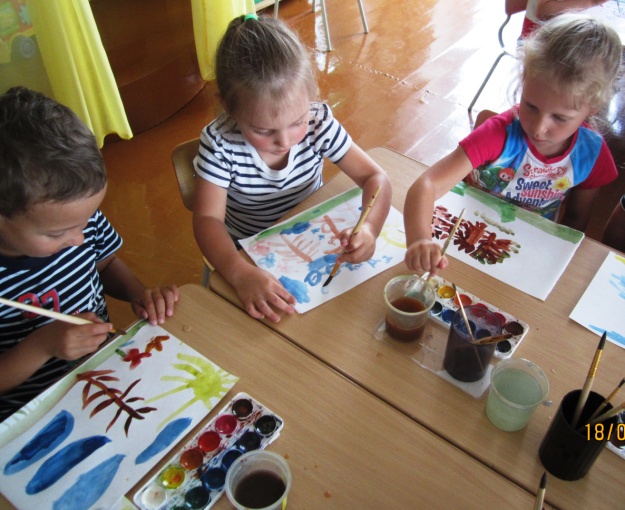 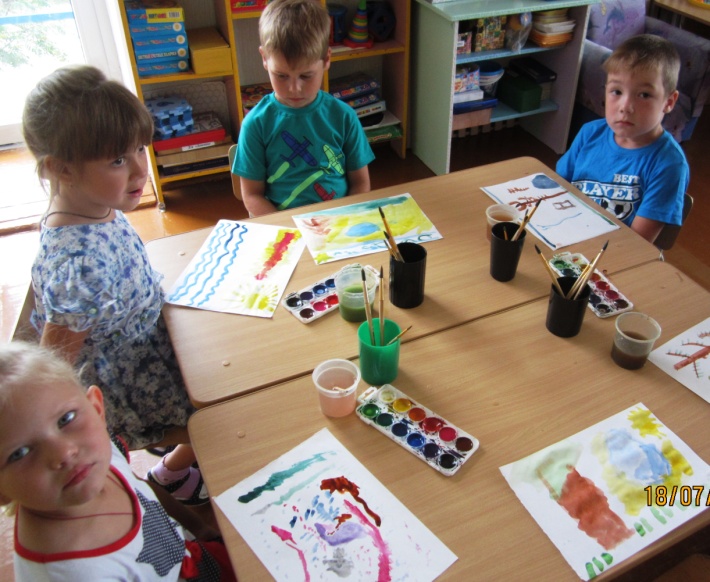 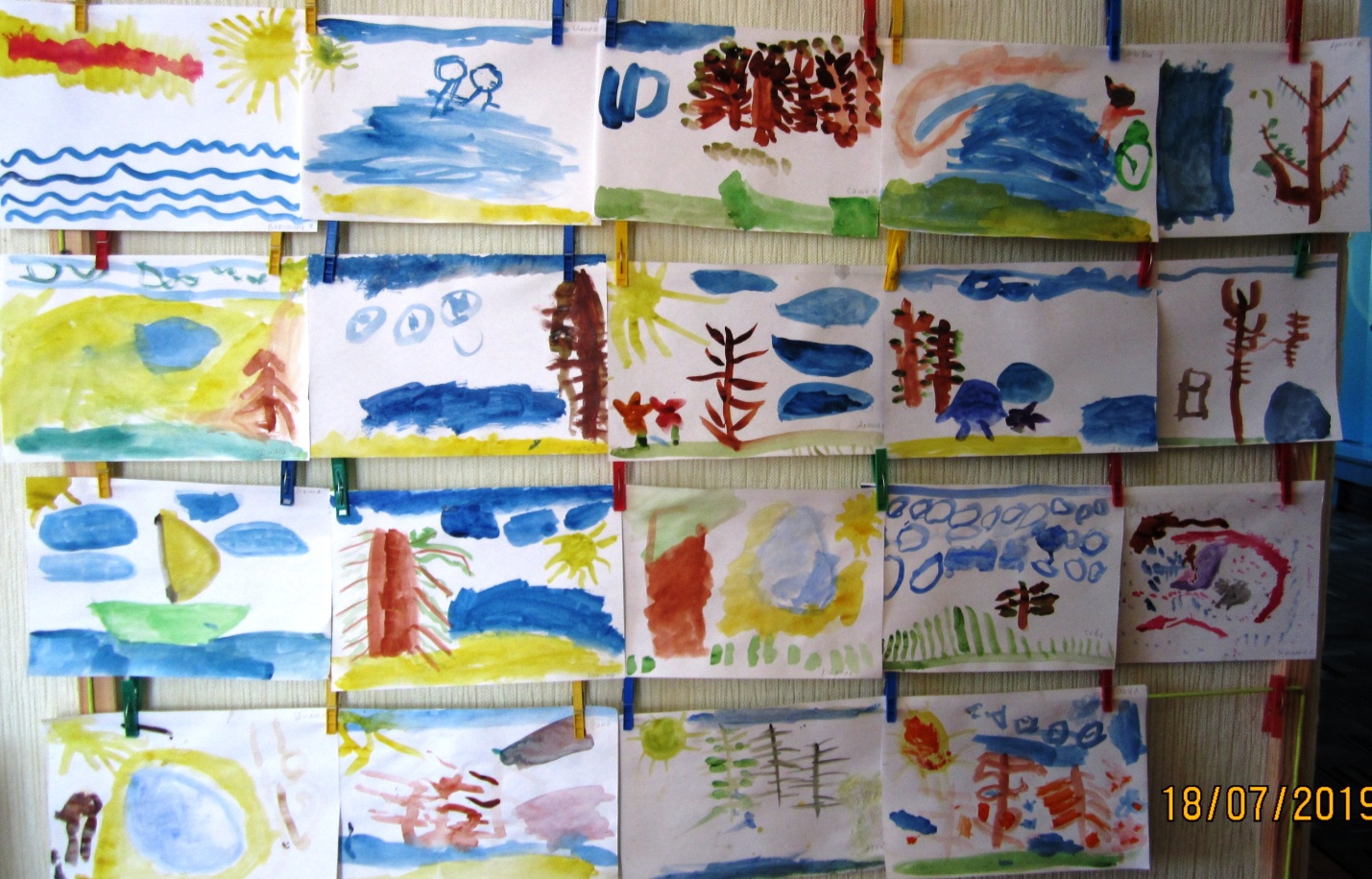 Новое спортивное оборудование на участке старшей группы №5. Изготовил оборудование в домашних условиях папа Артёма Волосникова, раскрасила мама. Помог установить на участке папа Архипа Чеснокова. Дети очень довольны.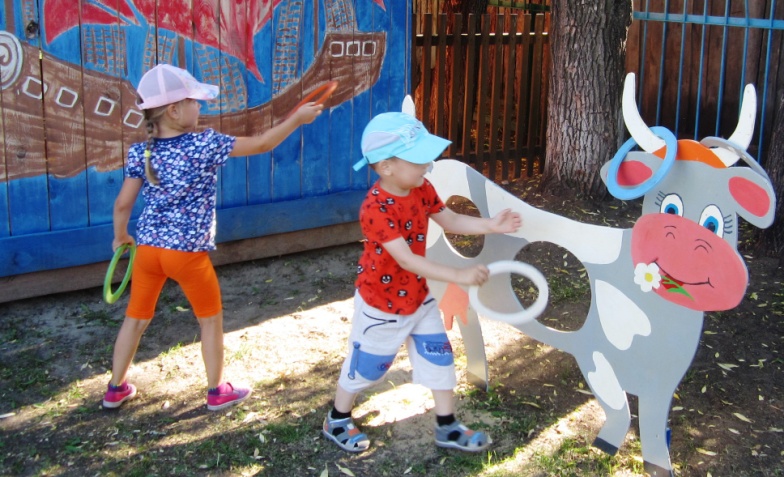 Кольцеброс «Корова»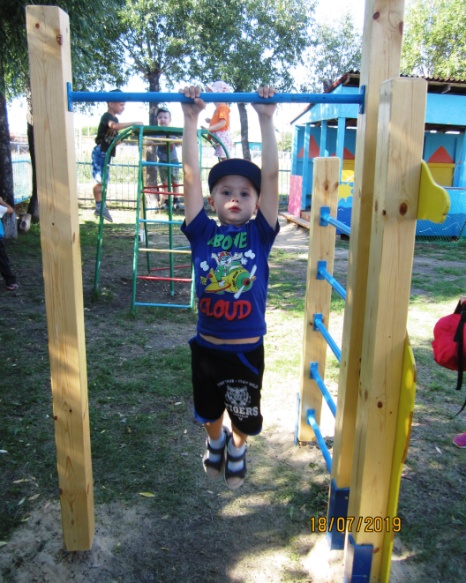 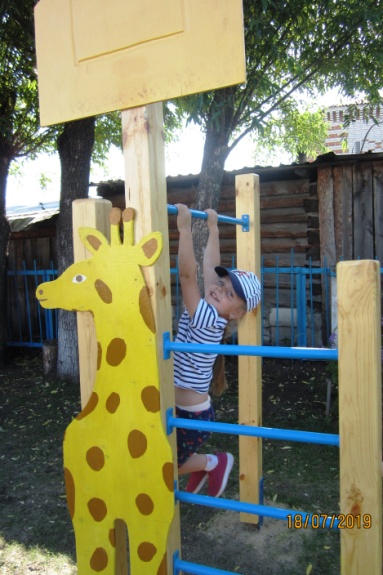 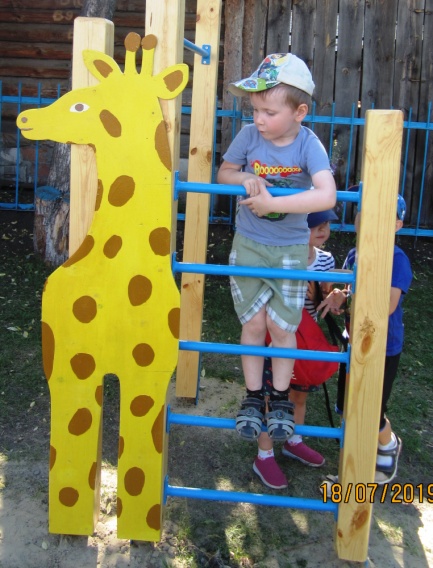 Лестница – турник «Жираф»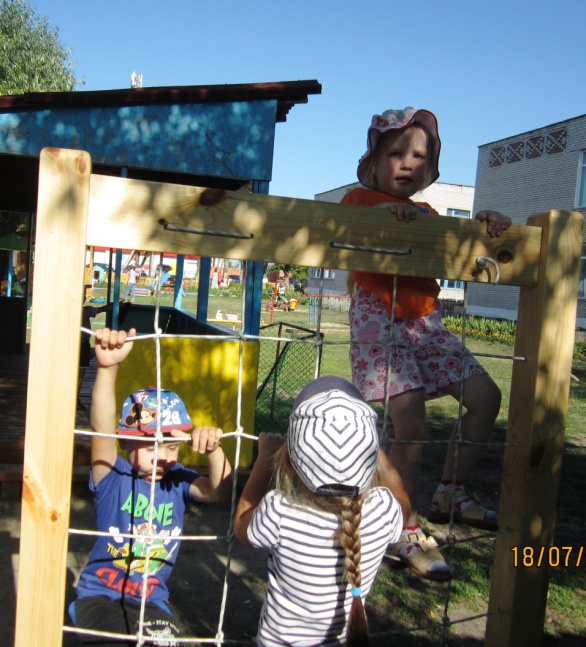 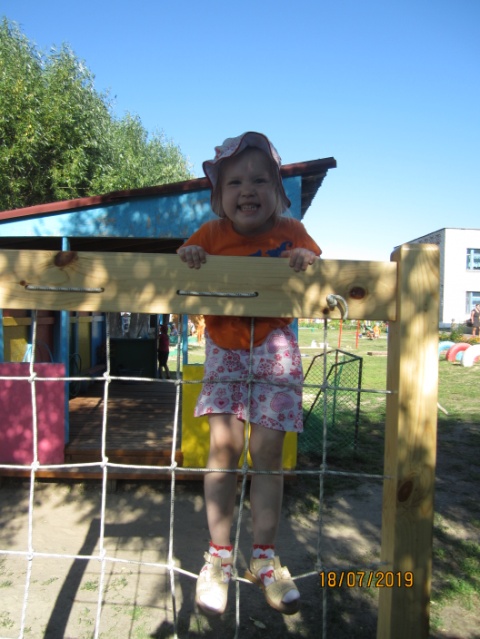 «Детская паутинка» для лазания